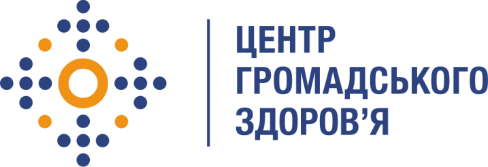 Державна установа 
«Центр громадського здоров’я Міністерства охорони здоров’я України» оголошує конкурс на відбір Начальника планово-економічного відділу.Назва позиції: Начальник планово-економічного відділуІнформація щодо установи:Головним завданнями Державної установи «Центр громадського здоров’я Міністерства охорони здоров’я України» (далі – Центр є діяльність у сфері громадського здоров’я. Центр виконує лікувально-профілактичні, науково-практичні та організаційно-методичні функції у сфері охорони здоров’я з метою забезпечення якості лікування хворих на cоціально-небезпечні захворювання, зокрема ВІЛ/СНІД, туберкульоз, наркозалежність, вірусні гепатити тощо, попередження захворювань в контексті розбудови системи громадського здоров’я. Центр приймає участь в розробці регуляторної політики і взаємодіє з іншими міністерствами, науково-дослідними установами, міжнародними установами та громадськими організаціями, що працюють в сфері громадського здоров’я та протидії соціально небезпечним захворюванням.Основні обов'язки:Розробляє проект фінансового забезпечення Центру , відповідно до основних економічних показників бюджетної програми;Перевіряє необхідні документи на закупівлю товарів, робіт і послуг відповідно дочинного законодавства;Аналізує виконання кошторису, оперативну інформацію з господарської діяльності;Здійснює економічний аналіз діяльності Центру, визначає засоби для економіїкоштів, використання матеріальних та трудових ресурсів;Проводить та бере участь у здійсненні контролю за діяльністю Відділу та діяльністюінших структурних підрозділів Центру у межах наданої компетенції;Забезпечує своєчасний розгляд листів, заяв, скарг і прийняття рішень по питанняхщодо діяльності Відділу;Розробляє нові та актуалізує діючі в Центрі внутрішні нормативні акти (документи)з питань, що належать до компетенції Відділу;Забезпечує належне та своєчасне виконання поставлених перед Відділом завдань;Здійснює ефективне керівництво діяльністю Відділу. Вимоги до професійної компетентності:Вища освіта (бухгалтерська, фінансова, економічна);Досвід роботи від 3-х років на посаді начальника планово-економічного відділу в бюджетній установі;Знання Excel та 1С 8.2 на високому рівні;Знання чинного законодавства України в сфері бухгалтерського, податкового, бюджетного   обліку;Досвід проходження перевірок контролюючими органами;Пунктуальність та уважність до деталей, вміння гнучко працювати з інформацією, виявляти проблему і знаходити шляхи її вирішення;Дотримування правил ділового етикету;Прагнення до постійного розвитку;Знання письмової англійської мови на рівні вище середнього.Резюме мають бути надіслані електронною поштою на електронну адресу: vacancies@phc.org.ua. В темі листа, будь ласка, зазначте: «93-2018 Начальник планово-економічного відділу».Термін подання документів – до 21 липня 2018 року, реєстрація документів 
завершується о 18:00.За результатами відбору резюме успішні кандидати будуть запрошені до участі у співбесіді. У зв’язку з великою кількістю заявок, ми будемо контактувати лише з кандидатами, запрошеними на співбесіду. Умови завдання та контракту можуть бути докладніше обговорені під час співбесіди.Державна установа «Центр громадського здоров’я Міністерства охорони здоров’я України»  залишає за собою право повторно розмістити оголошення про вакансію, скасувати конкурс на заміщення вакансії, запропонувати посаду зі зміненими обов’язками чи з іншою тривалістю контракту.